								Ninove, 6 september 2017Beste oudersDe eerste echte schoolweek is bijna achter de rug. Ik hoop dat iedereen goed gestart is en dat onze nieuwkomers goed werden verwelkomd op onze school. Ieder van ons staat opnieuw klaar om er een fijn schooljaar van te maken.Graag geven wij nu al info door.  In bijlage vindt u nog eens alle belangrijke data voor dit schooljaar.Wie doet wat?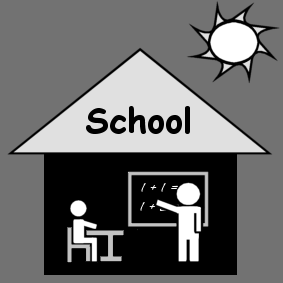 Kleuterschool:Peuterklas:				juf Ann Engels1ste kleuterklas A: 			juf Greet Lievens1ste kleuterklas B: 			juf Natalia Kulik en juf Emely Vande VeldeMengklas 1ste /2de kleuterklas: 	juf Sabrina Van Hecke2de kleuterklas A: 			juf Lotte Waltniel 2de kleuterklas B: 			juf Lindsey Turtelboom en juf Emely Vande VeldeMengklas 2de/3de kleuterklas: 	juf Silke Van Liefferinge (wordt 					vervangen door juf Hannelore De Vidts)3de kleuterklas A: 			juf Anja Carlier3de kleuterklas B: 			juf Liesbet MerckaertZorgleerkrachten:			juf Emely Vande Velde en juf Aurelie 									VanopdenboschZorgcoördinator: 			juf Mirella Van HuffelKleuterturnen: 			juf Fanny Beeckmans en meester Erwin VanderschuerenKinderverzorgster: 			juf Kirsten Van MuylemKleuteropvang ’s middags: 	juf Lobke CallaertLagere school:1ste leerjaar A: 	juf Candice Geeroms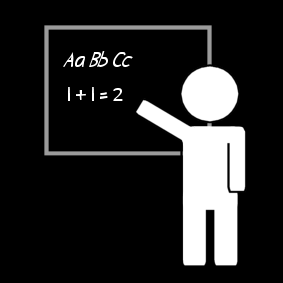 1ste leerjaar B: 	juf Karen De Lange en juf Katrien Heyse1ste leerjaar C: 	meester Niki Vandepoel2de leerjaar A: 	juf Lesley De Saedeleer2de leerjaar B: 	juf Anne Van De Perre en juf Marleen De Clercq2de leerjaar C: 	juf Liesbeth Kellens en juf Maaike Blondeel3de leerjaar A: 	meester Patrick Saelens en juf Maaike Blondeel3de leerjaar B: 	juf Geertrui Van Vaerenbergh3de leerjaar C: 	juf Els Vanderpoorten en juf Maaike Blondeel4de leerjaar A: 	juf Inneke D’Hondt 4de leerjaar B: 	meester Tim Asselman4de leerjaar C: 	juf Lynn Provoost en juf Katrien Heyse5de leerjaar A: 	juf Lore De Meyer (vanaf maart ook juf Anouschka  De Clercq)5de leerjaar B: 	meester Jo Renneboog5de leerjaar C: 	meester Pieter Willems 6de leerjaar A: 	juf Tanja Vanderschueren6de leerjaar B: 	juf Niki Coppens en juf Katrien Heyse6de leerjaar C: 	meester Bart Machtelinckx Zorguren worden ingevuld door juf Maaike Blondeel, juf Katrien Heyse, juf Marleen De Clercq, juf Martine Van Havermaet en juf Elke Vanhaelen.Zorgcoördinator voor de 1ste graad en 2de graad: juf An De BolleZorgcoördinator voor de 3de graad: juf Elke VanhaelenCrea-uren: juf Martine Van HavermaetICT-uren + ICT-coördinator: meester Joeri BraeckmanBewegingsopvoeding: juf An De Bolle (1ste leerjaar), meester Erwin Vanderschueren     (2de t.e.m. 5de leerjaar), meester Philip Keppens (6de leerjaar + zwemmen) en meester Joeri Braeckman (zwemmen)Beleidsmedewerker: juf Anouschka De Clercq (wordt vervangen door juf Lynn Provoost)Welzijn & preventie: meester Hans VanopdenboschOpvang: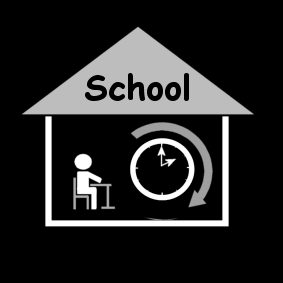 Juf Katrien Van Der Straeten (’s middags)Juf Lobke Callaert (1ste en 2de leerjaar)Juf Marleen Van Den Bergh (duopartner juf Vera tot 17.30 uur)Juf Vera GoelensStudie lagere school:Meester Tim AsselmanJuf Inneke D’hondtJuf Lore De Meyer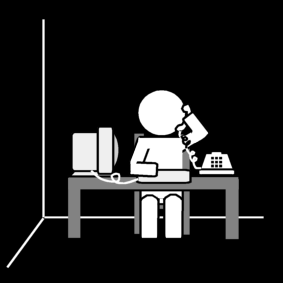 Secretariaat:Mevr. Katrien Van den HauteMevr. Mirella Van HuffelDirectie:Mevr. Karen De Pril (wordt vervangen door juf Anouschka De Clercq)Geboorte van Fin, zoontje van directeur Karen De Pril en Hendrik Carion 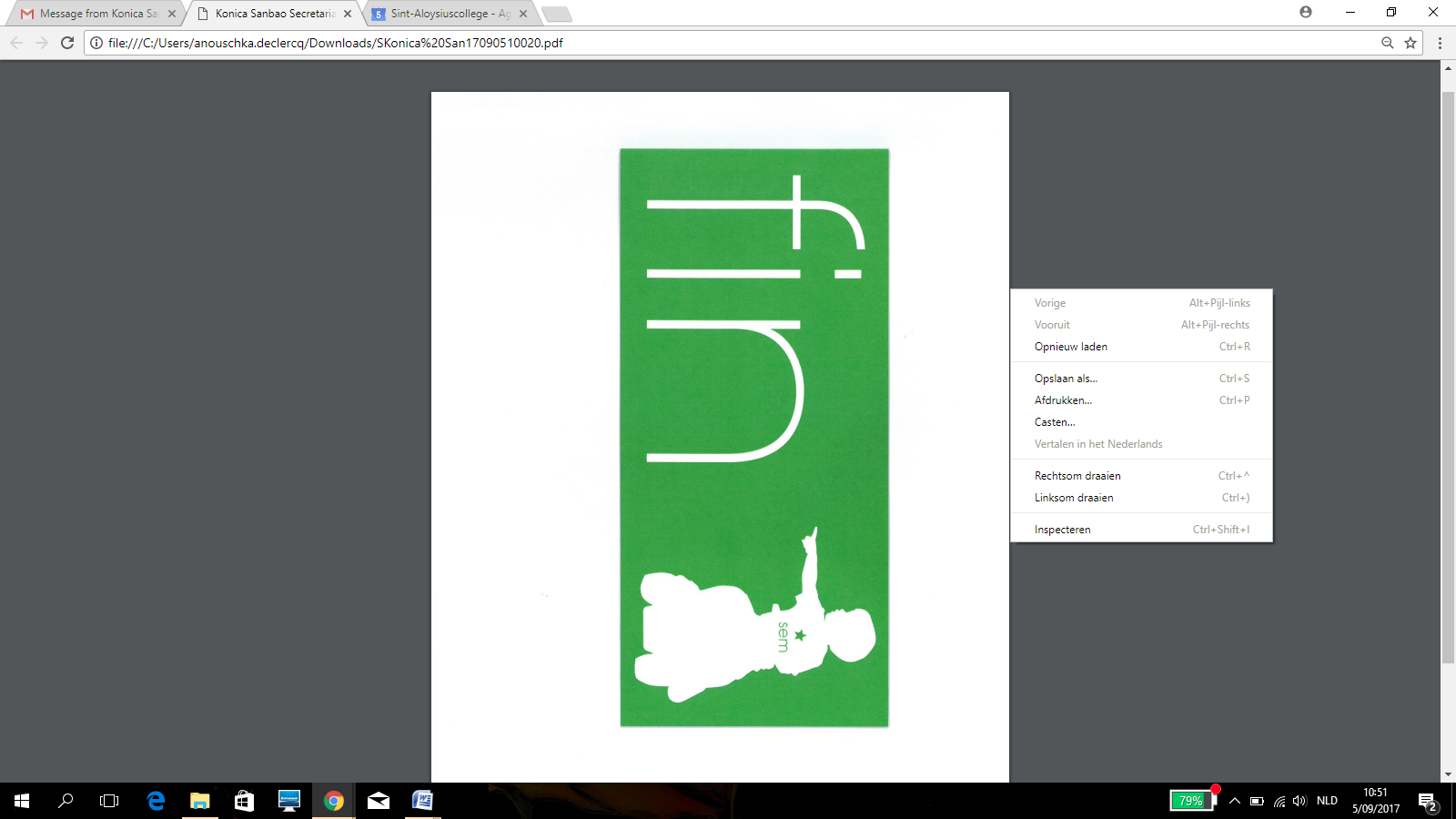 Onze directeur is op 11 augustus 2017 bevallenvan een zoontje.  We wensen hen veel mooie momenten toe!Schoolbevolking In onze kleuterschool zijn momenteel 190 kleuters aanwezig. In de 1ste kleuterklas zijn er nog 3 plaatsen vrij en in de 2de kleuterklas is er nog 1 plaats beschikbaar.   De lagere school telt vandaag 386 leerlingen. In het 2de leerjaar zijn er nog 9 plaatsen vrij en in het 5de leerjaar is er nog 1 plaats beschikbaar.  Het maximum aantal leerlingen per klas is 22.Pastoraal jaarthema: ‘Dwars door alles heen, allemaal schatten”Ik wens je een schat vol goede moeden een berg complimenten.Af en toe een schouderklopje geven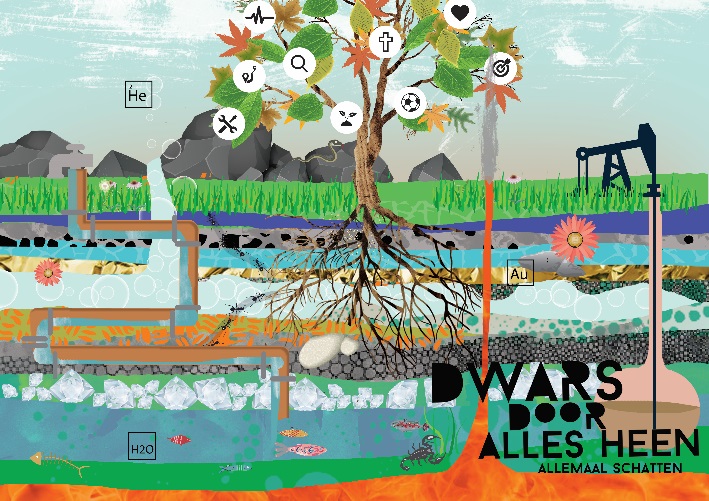 voelt heel erg goed.Ik wens je een schat vol avonturenen leuke dingen om te beleven.Af en toe een nieuwe uitdagingen ook eens bij de buren gluren. Ik wens je een schat vol zonnestralenen een handvol fijne vrienden.Af en toe geduldig zijnen luisteren naar verhalen.Ik wens je een schat vol leuke weetjesom je onderweg te sterken.Af en toe ook eens halt houdenom aan de binnenkant te werken.Ik wens je… Ik wens je…een schat vol schatten!Schoolreglement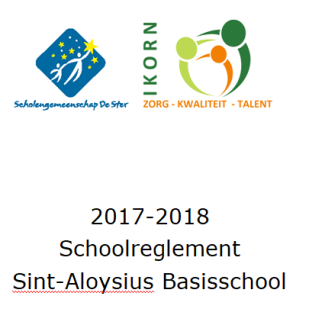 Het nieuwe schoolreglement met de laatste wijzigingen is online terug te vinden op onze website http://sanbas.ikorn.be. Wie graag een schriftelijke versie ontvangt, kan die op het secretariaat komen afhalen. De nieuwigheden staan steeds in fluo gemarkeerd.  Gelieve de akkoordverklaring in bijlage te ondertekenen en terug te bezorgen aan de klasleerkracht.Parkeren in de schoolbuurt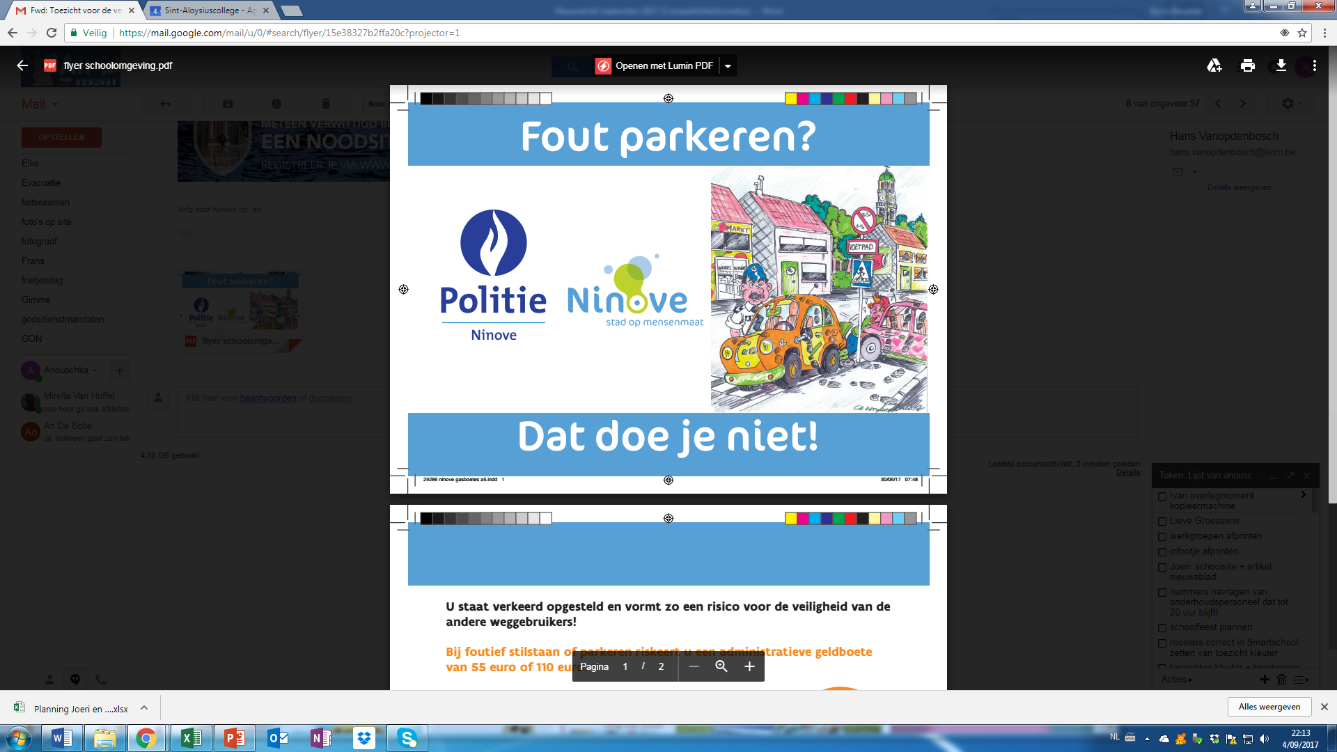 Alle medewerkers, ouders en bezoekers van de school parkeren in de omgeving van de school. Respecteer a.u.b. de verkeersregels.Gelieve ook het nodige respect op te brengen voor onze gemachtigde opzichters.  Iedere dag proberen zij alle kinderen en hun ouders op een veilige manier over te steken aan onze schoolpoort.Toegang tot de school’s Morgens en ’s avonds kunnen alle leerlingen van de campus de ingang/uitgang aan de Weggevoerdenstraat, Aalsteresteenweg en het Papenwegje gebruiken.Tijdens de schooluren kunnen enkel de leerlingen van de basisschool de toegang via de Weggevoerdenstraat gebruiken.De leerlingen van het secundair gebruiken OVERDAG ENKEL de toegang via de Aalstersesteenweg.Afhalen van kinderen na studie en avondopvangDe kinderen van het 1ste en 2de leerjaar kunnen om 16.15 uur opgepikt worden bij juf Lobke aan de gekleurde zuilengalerij. De leerlingen van het 3de t.e.m. het 6de leerjaar zitten meestal in de refter voor de studie.  Als ouder hebt u de mogelijkheid om uw kind(eren) om 16.15 uur vervroegd af te halen.  Om 16.45 uur is er een tweede afhaalmoment voorzien. Gelieve deze tijdstippen te respecteren!  Nadien kan u uw kind afhalen in de opvang bij juf Vera/juf Marleen tot 18.15 uur.  Gelieve je aan dit einduur te houden. Wie de eerste keer te laat komt om zijn/haar kind af te halen, dient per begonnen halfuur 5 euro extra te betalen. Vanaf de tweede keer wordt 10 euro aangerekend.   Dit is de kost per kind, dus ook van diegene die gratis in de opvang zitten.Woordje van de ouderraad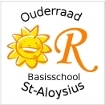 Bij de aanvang van dit nieuwe schooljaar heeft de ouderraad reeds haar eerste constructieve vergadering achter de rug. Onze leden zitten alweer boordevol goede ideeën om er ook dit jaar iets leuks van te maken! Hou zeker de komende nieuwsbrieven in het oog om niets te missen van onze geplande activiteiten. Op de infoavonden zullen jullie ook een foldertje ontvangen met nuttige informatie over ons team en onze werking.Nieuwe website!  Opnieuw inschrijvingen voor de nieuwsbrief nodig!De website van onze school is vernieuwd. De nieuwsbrieven die in de klas uitgedeeld worden, zijn ook digitaal te verkrijgen.  Wij moedigen dit aan want zo bent u onmiddellijk op de hoogte.  Inschrijven kan via de site (schoolinfo -> nieuwsbrieven -> inschrijven). Ook wie vroeger ingeschreven was vragen wij om opnieuw in te tekenen op onze site:http://sanbas.ikorn.be Met de fiets naar school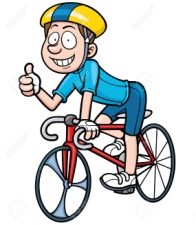 Alle fietsen van de kleuters en de lagere schoolkinderen worden gestald in de fietsenkelder van de lagere school.  Deze bevindt zich aan de bomenrij, achter het speeltoestel, tegen de muur.  Is het mogelijk om een naamkaartje te voorzien?  Bedankt voor jullie medewerking!Naamtekenen van persoonlijke spullenWe merken bij het begin van het schooljaar op dat vele spullen niet genaamtekend zijn.  Mogen we jullie vragen om hier de komende dagen/weken werk van te maken.  Alle genaamtekende spullen worden steeds terugbezorgd aan uw kind.Gevonden voorwerpen zonder naam worden aan de kapstok onder de zuilengalerij gehangen en op vrijdag verzameld in de traphal aan de turnzaal. Ze worden ook op regelmatige basis uitgestald onder de poort. Verloren voorwerpen die niet werden afgehaald worden nadien gratis aangeboden aan de ouders. De overgebleven dingen gaan naar spullenhulp.Kinderboekenhotel op onze school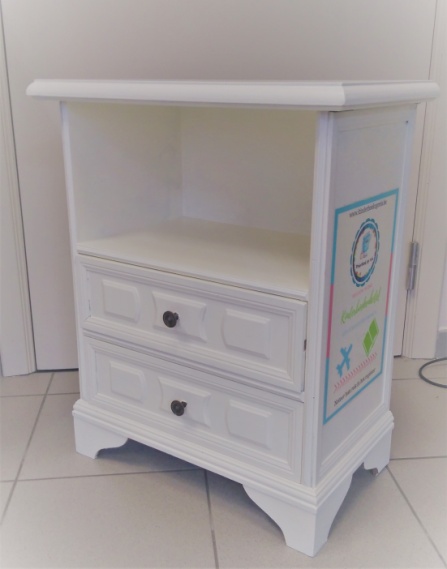 Binnenkort opent er op onze school een klein maar fijn 'kinderboekenhotel' . Dit is een ruilkastje waar kinderen enerzijds boeken die hen niet meer boeien kunnen in achterlaten en anderzijds boekjes uit het kastje mogen halen om mee te nemen naar huis. Het is niet verplicht de meegenomen boekjes terug te brengen naar school, je mag ze gerust liefdevol adopteren, maar om een leeg kastje (en teleurgestelde gezichtjes) te vermijden is het wel fijn als we ons allen inzetten om dit kastje zo gevuld mogelijk te houden. Om de reis van onze boekjes op te volgen vragen we wel je boekjes in of uit te checken door het register in te vullen. De organisatie van www.kinderboekopreis.be wil graag de basisschool Sint-Aloysius Ninove bedanken om het initiatief te steunen en hoopt hiermee enkele lezertjes fijne momenten te bezorgen. BebatactieEind vorig schooljaar verzamelden we een heleboel batterijen.  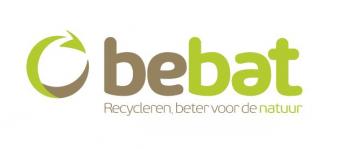 Per ingeleverde kilogram ontvangen wij één punt.  Deze konden we inruilen voor waardebonnen waarmee we een heleboel materiaal aankochten voor o.a. onze uitleenwinkel.  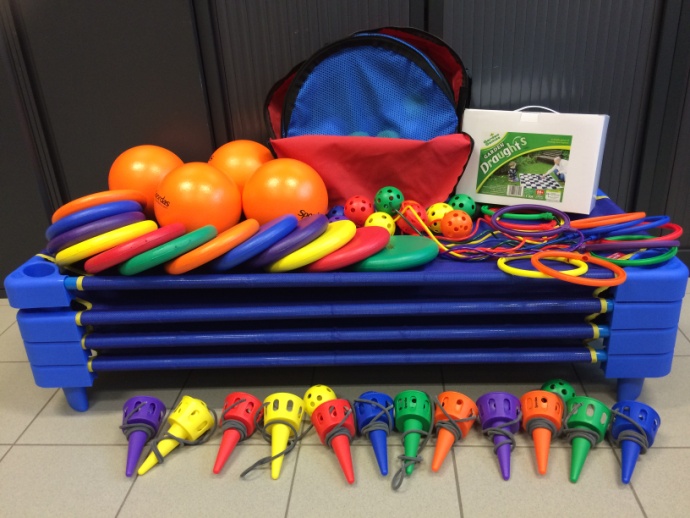 Toch doen we nog een warme oproep om alle gebruikte batterijen, accu’s of zaklampen verder binnen te brengen.  Deze kan je steeds deponeren in onze inzamelton aan de uitleenwinkel.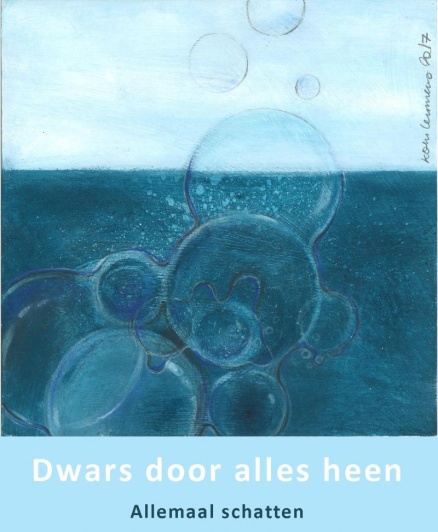 Ik wens iedereen –dwars door alles heen- een boeiend schooljaar toe!Met vriendelijke groetenAnouschka De ClercqVervangend directeurVakantiedagen 2017-2018GEEN school op:woensdag 4 oktober 2017: pedagogische studiedagvan maandag 30 oktober tot en met vrijdag 3 november 2017: herfstvakantievan maandag 25 december 2017 tot en met vrijdag 5 januari 2018: kerstvakantiemaandag 29 januari 2018: pedagogische studiedagvan maandag 12 februari 2018 tot en met vrijdag 16 februari 2018: krokusvakantiedinsdag 20 februari 2018: lokale verlofdag (carnaval)van maandag 2 april 2018 tot en met vrijdag 13 april 2018: paasvakantiemaandag 30 april 2018: lokale verlofdagdonderdag 10 mei 2018: O.L.H.-Hemelvaartvrijdag 11 mei 2018: brugdagmaandag 21 mei 2018: pinkstermaandagvrijdag 29 juni 2018: vanaf 11.40 uur geen school meerBelangrijke data 2017-2018donderdag 7 september 2017: infoavond voor alle ouders van kleuters en peuters die starten op 1 september en instappen na de herfstvakantiedonderdag 14 september 2017: infoavond voor de ouders van leerlingen uit de lagere schooldinsdag 26 september 2017: interscholencross 3de tot en met 6de leerjaarwoensdag 27 september 2017: interscholencross voor het 1ste en 2de leerjaardonderdag 28 en vrijdag 29 september 2017: schoolfotograaf voor individuele foto’sdonderdag 26 oktober 2017: oudercontact voor de ouders van leerlingen uit de lagere school vrijdag 27 oktober 2017: rapport maandag 6 november 2017: instapdag voor nieuwe peutersvrijdag 17 en zaterdag 18 november 2017: eetfestijndinsdag 14 november 2017: oudercontact voor de ouders van peuters en kleuters maandag 27 november 2017: infoavond voor de ouders van peuters die starten na de kerstvakantie, op 1 februari en na de krokusvakantievrijdag 1 december 2017: sinterklaasfeest lagere schooldinsdag 5 december 2017: sinterklaasfeest kleuterschooldinsdag 19 en donderdag 21 december 2017: interscholen zwemwedstrijdvrijdag 22 december 2017: kerstmarkt + rapportmaandag 8 januari 2018: instapdag nieuwe peuters donderdag 1 februari 2018: instapdag voor nieuwe peutersmaandag 19 februari 2018: carnaval op school + instapdag voor nieuwe peutersmaandag 26 februari 2018: infoavond voor alle ouders van peuters die starten na de paasvakantie en O.L.H.-Hemelvaartdinsdag 27 februari 2018: oudercontact op uitnodiging voor de leerlingen van het 1ste – 5 de leerjaar + verplicht oudercontact voor de leerlingen van het 6de leerjaar voor de adviezen naar het secundair onderwijs donderdag 1 maart 2018: infoavond studiekeuze binnen IKORN-scholen voor leerlingen en ouders van het 6de leerjaar vrijdag 2 maart 2018: rapportzondag 18 maart 2018: ontbijt ouderraaddonderdag 22 maart 2018: oudercontact voor de ouders van peuters en kleutersvan maandag 12 maart 2018 tot en met vrijdag 23 maart 2018: voorrangsregeling inschrijvingsperiode voor broers/zussenmaandag 16 april 2018: instapdag voor nieuwe peuters + vrije inschrijvingen zaterdag 28 april 2018 of zondag 29 april 2018: H. Vormsel (afhankelijk van de parochie)woensdag 9 mei 2018: rapportmaandag 14 mei 2018: instapdag voor nieuwe peuterszaterdag 19 mei 2018: eerste communie om 14.00 uur in de kapelzaterdag 2 juni 2018: schoolfeestmaandag 4 juni 2018: oudercontact op uitnodiging voor de ouders van peuters en kleuters maandag 25 juni 2018: verplicht oudercontact voor ouders van leerlingen van het 1ste tot en met 5de leerjaar en oudercontact op uitnodiging voor leerlingen van het 6de leerjaarwoensdag 27 juni 2018: receptie voor het zesde leerjaar